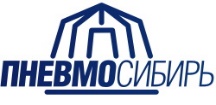 ПрайсНадувные Пневмокаркасные Палатки Ангары Модули стандартных размеров№НаименованиеЦена в стандартной комплектации НДС не облагается13м х 3м х 2,5м Надувная Пневмокаркасная Палатка Ангар Модуль Универсального Назначения60 000 рублей25м х 3,6м х 3м Надувная Пневмокаркасная Палатка Ангар Модуль Универсального Назначения117 000 рублей35,1м х 4,56м х 2,5м Надувная Пневмокаркасная Палатка Ангар Модуль Универсального Назначения152 000 рублей46м х 4м х 2.6м Надувная Пневмокаркасная Палатка Ангар Модуль Универсального Назначения156 000 рублей56м х 5м х 3м Надувная Пневмокаркасная Палатка Ангар Модуль Универсального Назначения195 000 рублей67,5м х 6,5м х 4,5м Надувная Пневмокаркасная Палатка Ангар Модуль Универсального Назначения317 000 рублей78м х 6м х 3м Надувная Пневмокаркасная Палатка Ангар Модуль Универсального Назначения312 000 рублей812м х 6,6м х 3,3м Надувная Пневмокаркасная Палатка Ангар Модуль Универсального Назначения540 000 рублей919м х 5м х 3м Надувная Пневмокаркасная Палатка Ангар Модуль Универсального Назначения620 000 рублей1020м х 12м х 6м Надувная Пневмокаркасная Палатка Ангар Модуль Универсального Назначения1 600 000 рублейСтандартная комплектация-Надувной каркас с внешним тентом из ткани Оксфорд 240Т с водоотталкивающим покрытием-Вход на молнии с одной или с двух торцевых сторон-Шнур капроновый для растяжек-Упаковка-Ремонтный набор (Ткань; Клей; Переходник к насосу; Ключ для клапана; Шнур капроновый)Стандартная комплектация-Надувной каркас с внешним тентом из ткани Оксфорд 240Т с водоотталкивающим покрытием-Вход на молнии с одной или с двух торцевых сторон-Шнур капроновый для растяжек-Упаковка-Ремонтный набор (Ткань; Клей; Переходник к насосу; Ключ для клапана; Шнур капроновый)Стандартная комплектация-Надувной каркас с внешним тентом из ткани Оксфорд 240Т с водоотталкивающим покрытием-Вход на молнии с одной или с двух торцевых сторон-Шнур капроновый для растяжек-Упаковка-Ремонтный набор (Ткань; Клей; Переходник к насосу; Ключ для клапана; Шнур капроновый)Дополнительная комплектация (Цены по запросу)Дополнительная комплектация (Цены по запросу)Дополнительная комплектация (Цены по запросу)